Špecializované kurzy:

Odborné a rekvalifikačné kurzy – podnikanie a manažment:
 - Základy ekonomiky a ekonómie pre podnikateľov
 - Manažment firmy a manažérske zručnosti pre podnikateľov
 - Marketing a marketingové zručnosti pre podnikateľov
 - Základy finančného riadenia podniku pre podnikateľov
 - Jednoduché účtovníctvo pre podnikateľov
 - Podvojné účtovníctvo a účtovníctvo na PC pre podnikateľov
 - Hospodárska korešpondencia  v praxi
 - Základy podnikateľského práva a daňové minimum pre podnikateľov
 - Podnikanie v malej a strednej firme (podmienka je absolvovanie všetkých modulov)

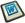 Ostatné odborné a rekvalifikačné kurzy:
- Základy práce s PC
- Využitie PC v konštruovaní (CAD systémy)
- Elektromechanik – elektrotechnická kvalifikácia § 21 elektrotechnik podľa vyhlášky MPSVaR 
č. 718/2002 Z.z. v znení neskorších predpisov

Aakreditované a neakreditované špecializované kurzy :
- Účtovníctvo a finančný manažment malých a stredných firiem 
- Základy podnikateľského práva, finančného riadenia a daňové minimum pre podnikateľov
- Podnikanie v malej a strednej firme (absolvovanie 8 odborných modulov)


Informácie :    Ing.Mgr.Peter Gábor  0950425273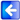  	gabor@tazvolen.sk